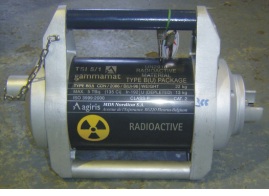 Ir-192Date : 13 February 2001Serial Number : T51Activity : 135 Ci Manufacturer : GammaTec NDT Supplies SOC Ltd.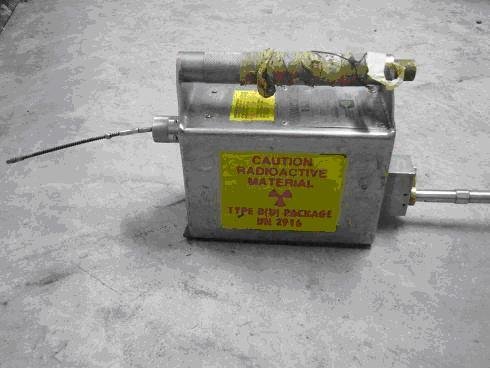 Ir-192Date : 1 March 1989Serial Number :  P72Activity :  120 Ci (4440 GBq)Manufacturer :  Industrial Nuclear Co.,INC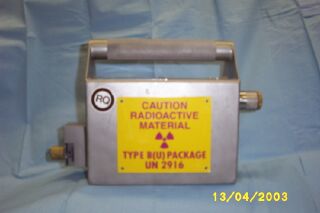 Ir-192Date :  7 June 1992Serial Number :  PS-356Activity :  100 CiManufacturer : Kodiak Quality Control Ltd.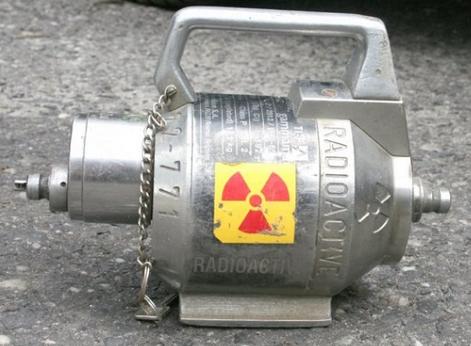 Ir-192Date : 5 August 1989Serial Number :  4771Activity :  90 MBqManufacturer :  Sentinel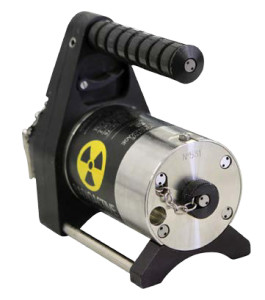 Ir-192Date : 1 April 2008Serial Number : Activity : 120 Ci Manufacturer : PACIFIC-TEC Scientific Pte Ltd.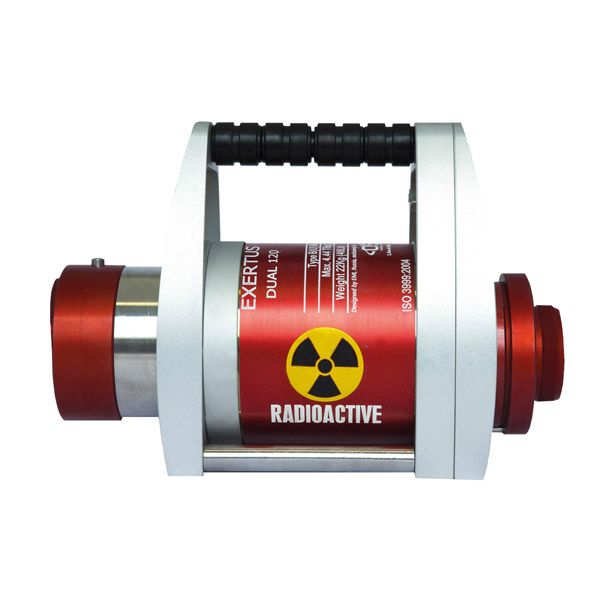 Ir-192Date : 1 December 2010Serial Number : 5034Activity :  12 TBqManufacturer : oserix s.a.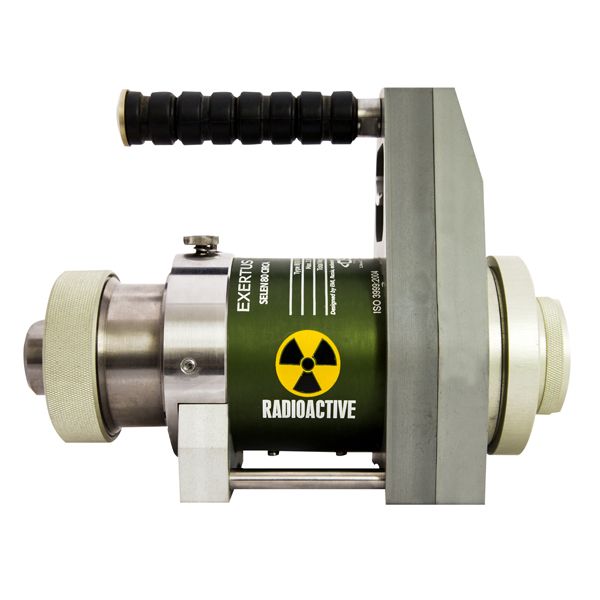 Se-75Date : 1 November 2011Serial Number :  BR 9328Activity :  12 TBqManufacturer : oserix s.a.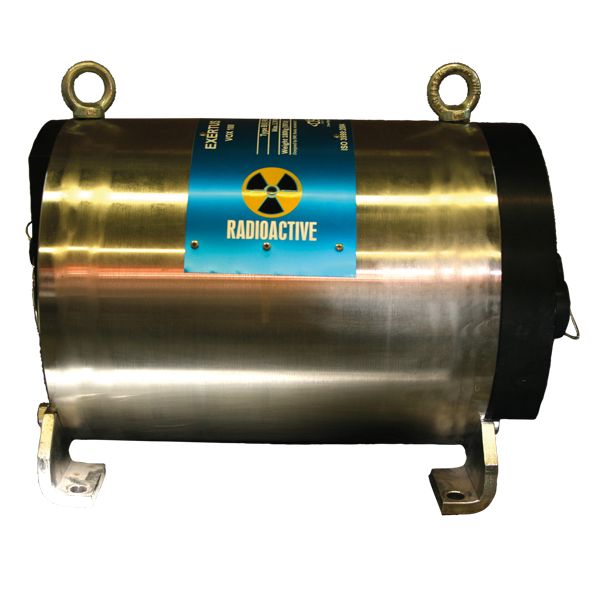 Co-60Date :  6 August 1984Serial Number :  6235Activity :  256 MBqManufacturer : oserix s.a.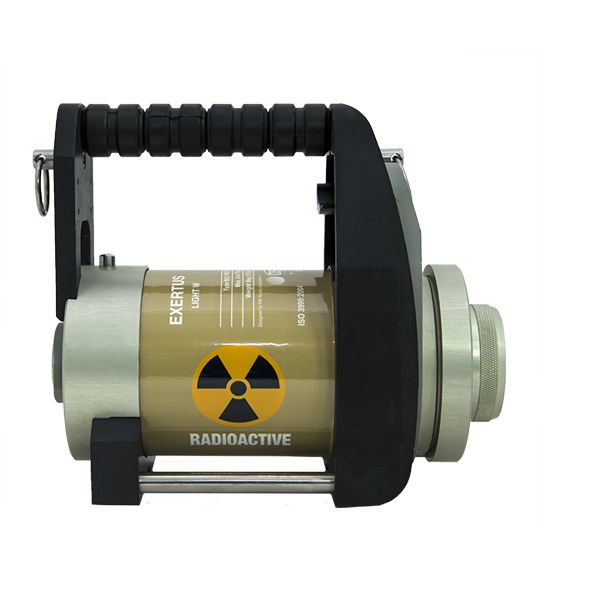 Se-75Date :   10 January 2012Serial Number :  6103Activity :  12 TBqManufacturer : oserix s.a.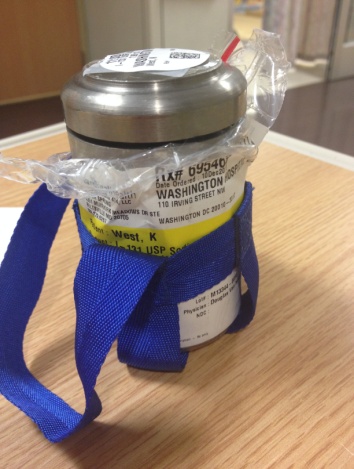 I-131Date :  10 Dec 2011Serial Number :  695464Activity :  5 MCiManufacturer :  American Pharmacists Association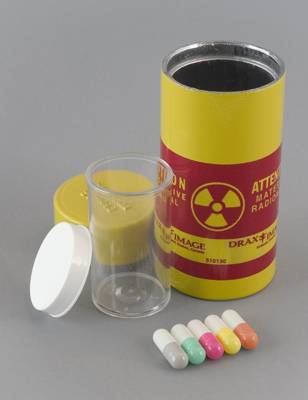 I-131Date : 18 July 2015Serial Number : 20150718-3Activity : Each capsule contains 3.7 MBq (100 µCi) at time of calibrationManufacturer : Jubilant DraxImage Inc.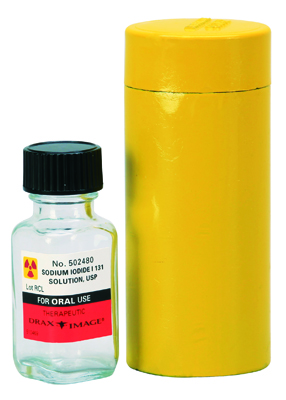 I-131Date : 20 August 2009Serial Number :  502480Activity :   111 MBq (3 mCi)Manufacturer : Jubilant DraxImage Inc.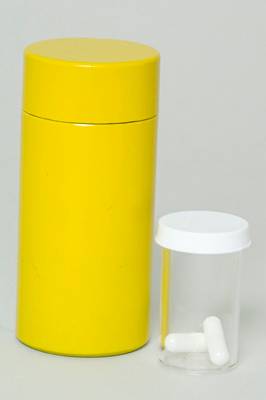 I-131Date :  21 February 2010Serial Number :  6738Activity : the available minimum activity is 111 MBq (3 mCi) per capsule and the maximum activity is 7400 MBq (200 mCi) per capsule.Manufacturer : Jubilant DraxImage Inc.I-131Date : 7 November 2012Serial Number : 502480Activity : the available minimum activity is 111 MBq (3 mCi) per vial and the maximum activity is 7400 MBq (200 mCi) per vialManufacturer : Jubilant DraxImage Inc.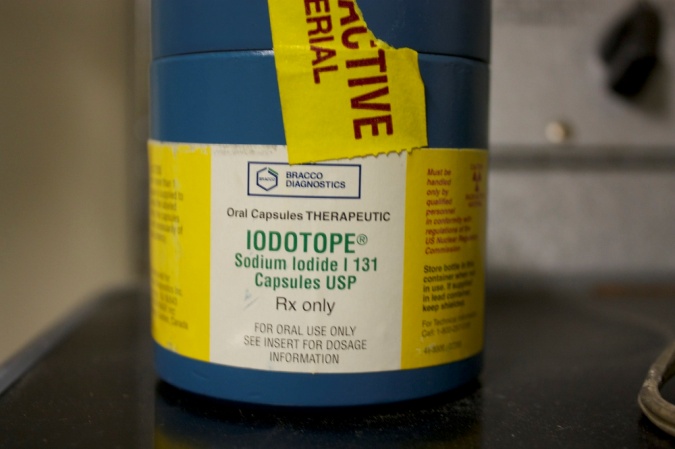 I-131Date : 15 March 2001Serial Number :  Lot.No. 4290Activity :  5 TBqManufacturer : Bracco Diagnostics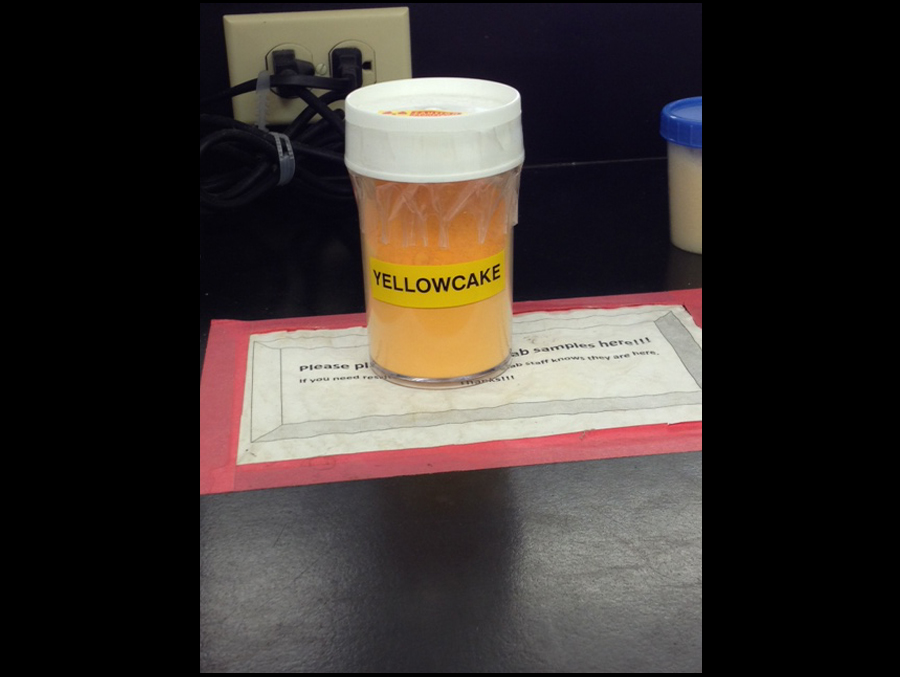 YellowcakeDate : 10 May 1999Serial Number :  5689 Activity : 250 g (3 mCi)Manufacturer : Uranium Energy Corp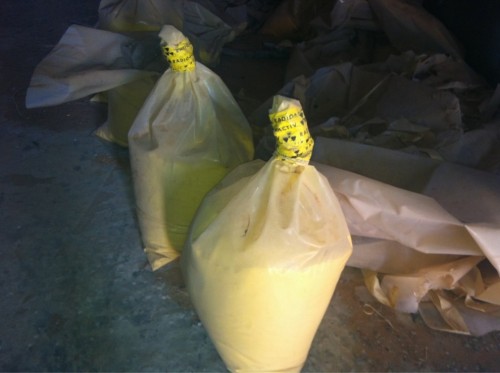 YellowcakeDate : 13 October 1985Serial Number :  Batch 2000-10-07-34Activity :  5 Kg (120 mCi)Manufacturer : Wyoming Mining Association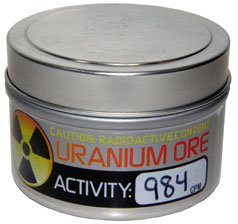 Uranium OreDate : 9 July 1999Serial Number :  UO-3091Activity : 984 cpmManufacturer : Images SI Inc.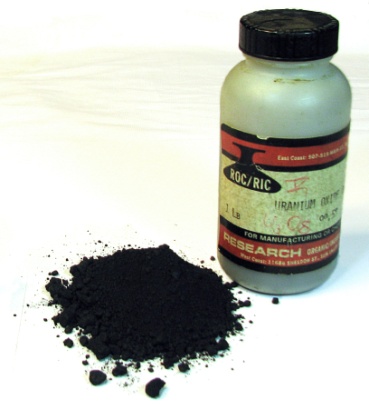 Uranium Oxide (U3O8)Date : 8 September 1984Serial Number : 1124Activity : 1  KgManufacturer : Research organic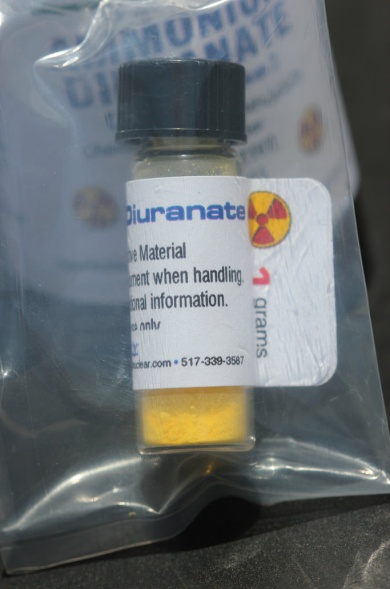 YellowcakeDate : 17 October 2006Serial Number : 2684Activity : 1 g (2 mCi)Manufacturer :  Borated Manufacturer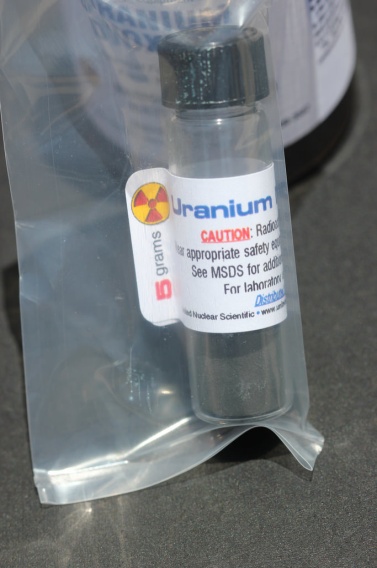 Uranium DioxideDate :  6 June 2005Serial Number :  892Activity :  1 g (2mCi)Manufacturer :  Borated Manufacturer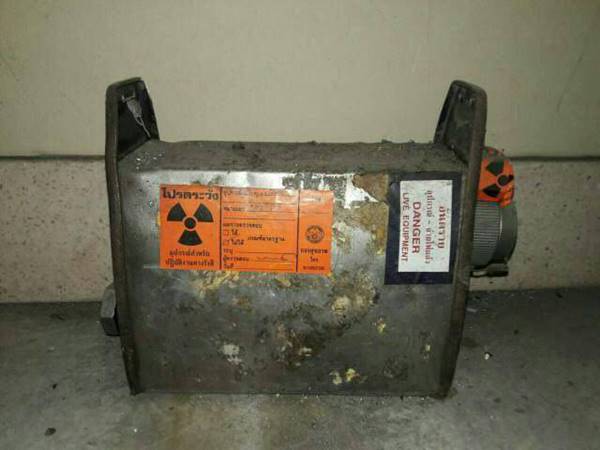 Ir-192Date : 5 May 1995Serial Number : C831Activity : 107 TBqManufacturer : Nordian International Inc.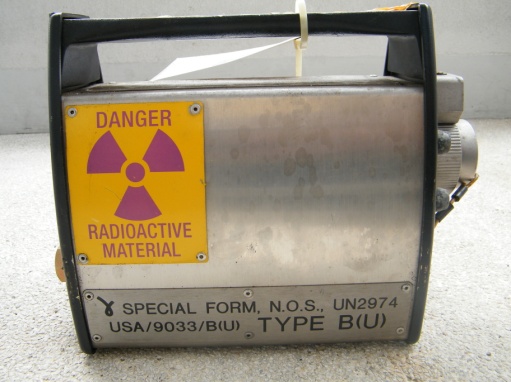 Ir-192Date : 6 Sep. 2007Serial Number :  P38Activity : 105 CiManufacturer : Source Radiographics (Aust.) Pty Ltd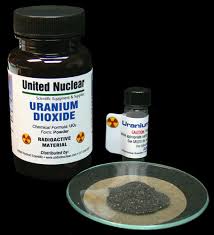 Uranium dioxide (UO2)Date : 16 April 2010Serial Number : Lot 3450834Activity : 0.1 CiManufacturer : United Nuclear 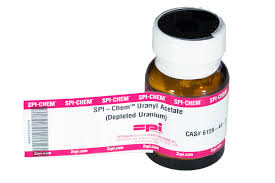 Uranyl AcetateDepleted UraniumDate :  10 October 2014Serial Number :  6158Activity :  25 gramManufacturer : SPI-CHEM 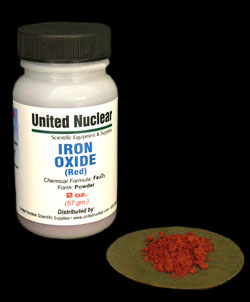 Iron OxideDate : 18 July 1996Serial Number : 942 Activity : 2 o.z.Manufacturer : United Nuclear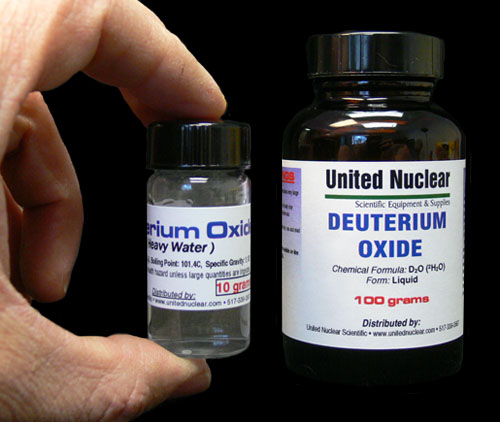 Deuterium OxideDate : 24 January 2014Serial Number : 13067Activity : 100 gramsManufacturer : United Nuclear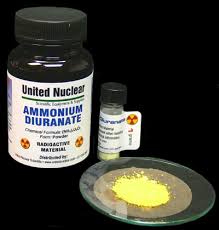 Ammonium DiuranateDate : 23 July 2013Serial Number : 17089Activity : 100 gramManufacturer : United Nuclear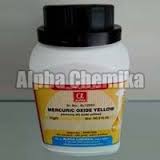 Mercuric Oxide YellowDate :  12 February 2013Serial Number :  3502Activity : 250 gramManufacturer : Kodiak Quality Control Ltd.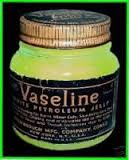 VaselineDate : November 1936Serial Number :  -Activity :  3 CiManufacturer :  Company 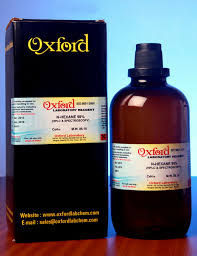 OxfordDate :  27 February 1989Serial Number :  Lot.No. 356/1998Activity :  56 mCiManufacturer :  Oxford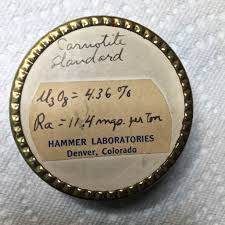 Triuranium Octoxide (U3O8)Date : 14 May 1956Serial Number :Activity : 4.36%Manufacturer : Hammer Laboratories 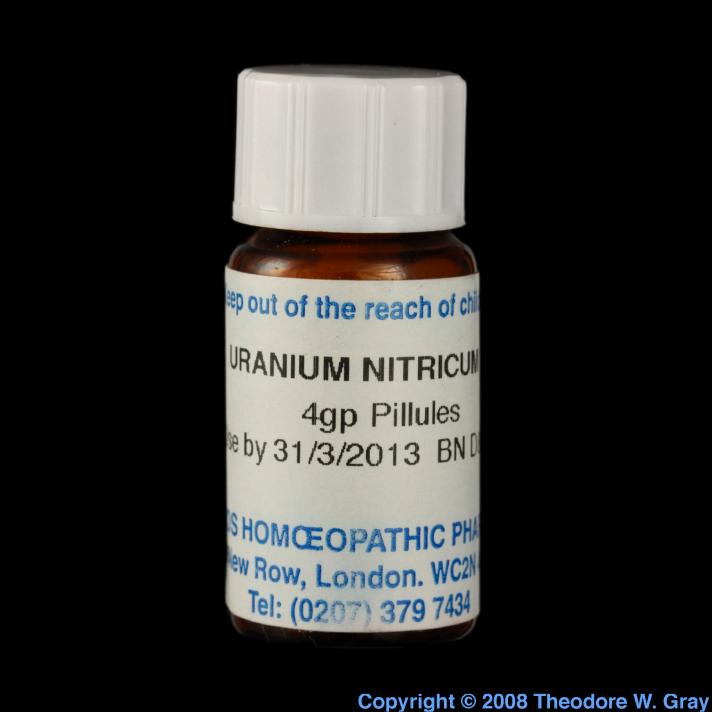 Uranium NitricumDate : 31/3/2013Serial Number : 3529Activity : 4gp PillulesManufacturer : Homoeopathic Meteria Medica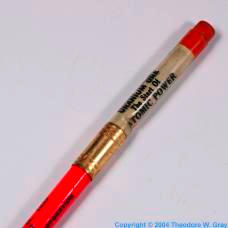 Uranium Ore 
The Start of Atomic PowerDate : 29 October,2004Serial Number : 421Purity : < 10%Manufacturer : Blake FerrisContributor: Theodore Gray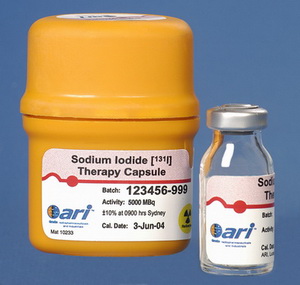 Sodium Iodide Therapy CapsuleDate : 3-Jan-04Serial Number : 123456-999Activity : 5,000 MBqManufacturer : ari 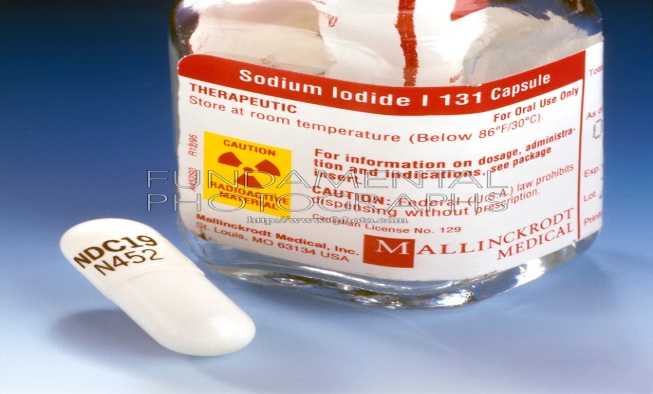 Sodium Iodide I131Date : 5 April 2015Serial Number : N452Activity :  500 CiManufacturer : MALLINCKRODT MEDICAL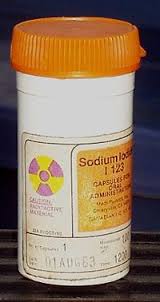 Sodium Iodide 
I-123Date : 1-AUG 03Serial Number : 50246100000Activity : 18.5 MBq (500 Ci)Manufacturer : Medi-Physic, Inc.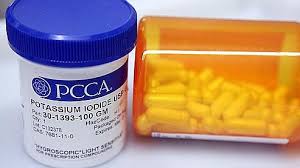 Potassium IodideDate : 29 October 2011Serial Number : 30-1393-100GMActivity :  50 pelletsManufacturer : PCCA 